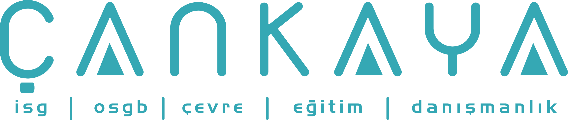 İŞBAŞI İSG KONUŞMALARI(TOOLBOX TALKS) No:  129                      			        Sayfa No: 1/2                                                                                                   YANGIN ÖNLEMEMeydana gelen yangınlar nedeniyle her yıl çok sayıda can kaybı ve milyarlarca liralık maddi zararlar meydana gelmektedir. Yangın güvenliği herkesin görevidir. Size düşen yangın önleme kurallarını bilmek ve uygulamaktır. Yangına neden olabilecek herhangi bir tehlikeli durum  gördüğünüzde derhal yangın güvenliğiyle ilgili birime haber vermelisiniz.  Yangının önemli bir nedeni sigaradır. Son yasal düzenlemelerle her türlü kapalı yerlerde sigara içilmesi yasaklanmıştır., İşyerlerinde de sadece açıkta ve belirlenmiş yerlerde sigara içilmesine izin verilmektedir. Buna kesinlikle uyulmalıdır. Sigara ve kibritler açıkta değil, özel kaplarda söndürülmelidir. İşyerlerindeki kötü tertip ve düzensizlik, kirlilik önemli bir yangın nedenidir. Kağıt, karton, naylon ambalaj artıkları, yağlı üstüpü ve bezler, boş boya ve tiner kutuları hergün düzenli olarak toplanarak  atık sahasına götürülmelidir. Yağ ve yakıt döküntüleri ve makina üzerindeki birikintiler beklenmeden temizlenmeli, kirli bezler kapaklı özel madeni kaplara atılmalıdır. Her türlü yanıcı, parlayıcı maddenin işyerlerinde kullanılması uygun ve kontrollü yapılmalıdır. Boya, tiner, solvent, cila, benzin vb yakıtlar sadece belirlenmiş yerlerde amaca uygun olarak kullanılır. Bu gibi maddeler özel depolarda muhafaza edilir, sadece günlük kullanım miktarı kadar ve özel güvenlik kaplarında atölyelerde bulundurulur. Yanıcı, parlayıcı maddeler açık kaplarda, tenekelerde, cam ve plastik kaplarda  kullanılmaz. Ateşli çalışmalar; kaynak, kesme, delme, taşlama, lehim gibi işler ısı ürettikleri için yangın nedenidir. Bu gibi işler izinle ve yanmaz perde, gözlem, yangın söndürme cihazı bulundurulması  gibi gerekli önlemler alınarak yapılmalıdır. Elektrik tesisatındaki arızalar, kırık fiş, priz, sıyrılmış kablo gibi hasarlar derhal ilgilisine bildirilerek tamir edilmesi sağlanmalıdır. Uzatma kabloları devamlı değil, geçici olarak kullanılabilir. Seyyar ısıtıcı, hava fanları, su ısıtıcı, gibi cihazların işyerlerinde gelişi güzel kullanılması yasaktır. Gerektiğinde izinle ve dikkatle geçici olarak kullanılabilir. Taşınabilir yangın söndürme cihazlarının tüm çalışanlar tarafından nasıl kullanılacağı bilinmelidir. Size en yakın yangın ihbar düğmesinin, telefonun ve yangın söndürme cihazının nerede oluğunu önceden öğrenmek gerekir. Yangın anında ilk yapılacak iş yangın alarmını vermek ve en yakın söndürme cihazı ile ilk müdahaleyi yapmaktır. Yangınla kendinizi tehlikeye atarak ve tek başına mücadele etmeyiniz. İŞBAŞI İSG KONUŞMALARI(TOOLBOX TALKS)No:  129                                                                                                                       		      Sayfa No: 2/2                                                                                                   FIRE PREVENTIONFires on a  construction site injure and kill workers plus cost millions of dollars each year.  Fire control is everyone's business. You can do your part by observing and complying with fire control regulations. If you notice any hazards or conditions that could cause a fire, report them to your supervisor immediately.Matches and cigarettes are principal causes of fires. Many fires have started because of carelessly dropped lit ashes, cigarette butts or burning matches. The temperature of the ash is often as high as 1,200 degrees Fahrenheit and if it comes in contact with combustibles, fire can result. Fireproof receptacles should be used to extinguish smoking material.Poor housekeeping is one of the major contributing factors that cause fires. Oily rags, paper, sawdust, solvents, paints and cartons should be disposed of properly. Trash should not be allowed to accumulate in the work area.Oil or gasoline that is spilled on equipment should be cleaned up immediately. Make sure that oil-soaked rags are placed in proper safety containers.Fires are also caused by the improper use of paints and solvents. Paint, paint thinner, alcohol, naphtha, lacquer thinner and gasoline should be used only for their intended purposes. Flammable liquids of any kind must be kept in approved safety containers.The thoughtless use of welding equipment can easily destroy our jobs. Fire-resistant covers, spark shields and a fire watcher standing by, plus the proper use of die equipment, are the only answers to prevent damaging fire losses.Defective wiring has caused many fires. Never try to repair wiring or equipment. Report defective items and have the repairs made by experts.It's sometimes necessary to have a temporary heating device on the jobsite to warm yourself. Extreme caution should be used when in use.  Follow the manufactures precautions when using a heater. Several fire extinguishers should be on the jobsite. Each of you should know where they are located and how to use them. You should also know where the fire alarm is located and how to turn in an alarm. Never try to extinguish a fire until you have turned in an alarm, and don't try to fight a fire alone. 